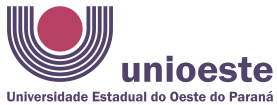 CURSO DE PÓS-GRADUAÇÃO LATO SENSU MBA EM CONTABILIDADE E CONTROLADORIA – Turma IIPERÍODO DE REALIZAÇÃO: Início: 10/03/2020 e Término: 09/03/2022CARGA HORÁRIA:  360 horas, não considerando carga horária destinada à elaboração do TCCHORÁRIO DAS AULAS:  As aulas são ministradas semanalmente as terças e quartas feiras no período da noite, e poderão ocorrer excepcionalmente a oferta as sextas feiras a noite e sábado o dia todo.NÚMERO DE VAGAS:  Máximo: 50 - Mínimo: 35INSCRIÇÃO PARA SELEÇÃO: Período29/11/2019 a 21/02/2020Local das inscrições: CCSA-Campus Cascavel-PR.Contato: Secretária do CCSA-Campus Cascavel-PR Telefone: 45 3220 3136 ou 3220-3137Horário: 13:30 as 17:00 e das 19:00 as 21:00 horas de segunda a sexta feiraSELEÇÃO: Período27 e 28/02/2020MATRÍCULA: Período: 02 a 04/03/2020      É admitida inscrição de candidato em fase de conclusão de curso de graduação, desde que no ato de efetivação da matrícula apresente documento comprobatório da conclusão do curso de graduação e participação na colação de grau.DOCUMENTAÇÃO EXIGIDA DO CANDIDATOI - requerimento próprio de inscrição a ser retirado e preenchido no CCSA;II - cópia do diploma ou de certificado de conclusão de curso de graduaçãoIII - cópia da Cédula de Identidade e do cartão de inscrição do aluno no Cadastro de Pessoa física;IV- Curriculum Vitae - INVESTIMENTO:Taxa de inscrição		R$ 298,00Número de parcelas:	24Valor da parcela mensal	R$ 298,00DISCIPLINACARGA HORARIADISCIPLINAPlanejamento e gestão estratégica30 Metodologia da Pesquisa 30 Contabilidade Avançada30 Gestão Estratégica de Custos30 Controladoria30 Auditoria30 Contabilidade Pública30Contabilidade gerencial 30 Analise de projetos e investimentos30 Gestão do capital de giro30Gestão tributária30 Análise das demonstrações contábeis30 